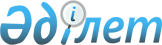 Об утверждении Соглашения о сотрудничестве государств-участников Содружества Независимых Государств в области периодической печатиПостановление Правительства Республики Казахстан от 15 марта 2000 года N 397



      В соответствии с подпунктом 2) пункта 1 
 статьи 16 
 Указа Президента Республики Казахстан, имеющего силу Закона, от 12 декабря 1995 года N 2679 "О порядке заключения, исполнения и денонсации международных договоров Республики Казахстан" Правительство Республики Казахстан постановляет:



      1. Утвердить Соглашение о сотрудничестве государств-участников Содружества Независимых Государств в области периодической печати, совершенное 4 июня 1999 года в городе Минске.



      2. Настоящее постановление вступает в силу со дня подписания.


      Премьер-Министр




      Республики Казахстан





 


Соглашение




*






о сотрудничестве государств-участников Содружества






Независимых Государств в области периодической печати





*(Вступило в силу 10 апреля 2000 года -






Бюллетень международных договоров Республики Казахстан,






2003 г., N 5, ст. 38)



      


подписали: Республика Армения, Республика Беларусь, Республика Казахстан, Кыргызская Республика, Республика Молдова, Российская Федерация, Республика Таджикистан





сдали уведомления:





Республика Беларусь         -     депонировано 31 августа 1999 года;





Российская Федерация        -     депонировано 14 октября 1999 года;





Республика Казахстан        -     депонировано 10 апреля 2000 года;





Республика Армения          -     депонировано 15 мая 2001 года;





Кыргызская Республика       -     депонировано 29 июня 2001 года;





Республика Таджикистан      -     депонировано 11 июля 2001 года;





Республика Молдова          -     депонировано 3 сентября 2002 года.





Соглашение вступило в силу 10 апреля 2000 года





вступило в силу для государств:





Республика Беларусь         -     10 апреля 2000 года;





Российская Федерация        -     10 апреля 2000 года;





Республика Казахстан        -     10 апреля 2000 года;





Республика Армения          -     15 мая 2001 года;





Кыргызская Республика       -     29 июня 2001 года;





Республика Таджикистан      -     11 июля 2001 года;





Республика Молдова          -     3 сентября 2002 года.



      Государства-участники настоящего Соглашения в лице правительств (далее - Стороны),



      учитывая традиционный интерес их населения к событиям, происходящим в государствах-участниках Содружества,



      исходя из необходимости создания условий для широкого и свободного обмена и распространения периодической печатной продукции, производимой на территориях Сторон,



      подтверждая свою приверженность универсальным принципам обмена информацией, свободному и равноправному доступу своих граждан к печатной продукции, производимой на территориях Сторон, в соответствии с общепризнанными нормами международного права,



      учитывая положения 
 Концепции 
 формирования информационного пространства Содружества Независимых Государств, утвержденной Решением Совета глав правительств Содружества 18 октября 1996 года,



      принимая во внимание 
 Соглашение 
 о сотрудничестве в области информации от 9 октября 1992 года и 
 Соглашение 
 о сотрудничестве в области книгоиздания, книгораспространения и полиграфии от 10 февраля 1995 года,



      согласились о нижеследующем:




                               


Статья 1



      



      Стороны развивают сотрудничество в области обмена и распространения периодической печатной продукции в целях удовлетворения потребностей граждан в периодических изданиях, дальнейшего укрепления традиционных связей между Сторонами.




                               


Статья 2



      



      Стороны гарантируют свободный и равноправный доступ своих граждан к периодической печатной продукции, издаваемой в государствах-участниках настоящего Соглашения, в соответствии с национальным законодательством и общепризнанными нормами международного права.




                               


Статья 3



      



      Стороны обмениваются и на основе двусторонних или многосторонних соглашений распространяют периодическую печатную продукцию, издаваемую в государствах-участниках настоящего Соглашения, оказывают содействие переводу и взаимной публикации материалов о политической, экономической, культурной и научной жизни, а также о деятельности периодических изданий, публикуемых на языках народов государств-участников настоящего Соглашения.




                               


Статья 4



      



      Стороны принимают меры для пополнения своих библиотечных фондов периодической печатной продукцией, издаваемой в государствах-участниках настоящего Соглашения.




                               


Статья 5



      



      Каждая Сторона в соответствии с национальным законодательством стремится к созданию благоприятных условий для деятельности структур, занимающихся распространением периодической печатной продукции, издаваемой в государствах-участниках настоящего Соглашения, в том числе путем предоставления им налоговых, таможенных и иных льгот.




                               


Статья 6



      



      Стороны оказывают друг другу содействие в использовании новых информационных технологий в производстве периодической печатной продукции, принимают меры к унификации технических решений в производстве, передаче и распространении периодической печатной продукции с учетом международно признанных стандартов.




                               


Статья 7



      



      Стороны содействуют созданию и деятельности совместных предприятий, в том числе с государственным участием, в области периодической печати, а также иным формам сотрудничества. Конкретные формы сотрудничества будут регулироваться двусторонними соглашениями Сторон или их хозяйствующих субъектов.




                               


Статья 8



      



      Компетентные органы Сторон регулярно обмениваются сведениями и информацией о ходе выполнения настоящего Соглашения.




                               


Статья 9



      



      Споры, связанные с применением и толкованием настоящего Соглашения, разрешаются путем консультаций и переговоров заинтересованных Сторон.




                               


Статья 10



      



      Настоящее Соглашение открыто для присоединения любого государства-участника Содружества Независимых Государств, признающего его цели и принципы.




                               


Статья 11



      



      В настоящее Соглашение могут быть внесены изменения и дополнения с общего согласия Сторон.




                               


Статья 12



      



      Каждая из Сторон может выйти из настоящего Соглашения путем направления письменного уведомления об этом депозитарию не позднее чем за 6 месяцев до выхода.




                               


Статья 13



      



      Настоящее соглашение действует в течение 5 лет со дня его вступления в силу. По истечении срока действия настоящее Соглашение автоматически продлевается каждый раз на тот же период, если Стороны не примут иного решения.




                               


Статья 14



      



      Настоящее Соглашение вступает в силу со дня сдачи на хранение депозитарию третьего уведомления о выполнении подписавшими его Сторонами всех необходимых внутригосударственных процедур.



      Для Сторон, выполнивших необходимые процедуры позднее, оно вступает в силу в день сдачи соответствующих документов депозитарию.     

     Совершено в городе Минске 4 июня 1999 года в одном подлинном экземпляре на русском языке. Подлинный экземпляр хранится в Исполнительном комитете Содружества независимых Государств, который направит каждому государству, подписавшему настоящее Соглашение, его заверенную копию.


      За Правительство                 За Правительство




      Азербайджанской Республики       Республики Молдова  



      За Правительство                 За Правительство




      Республики Армения               Российской Федерации



      За Правительство                 За Правительство




      Республики Беларусь              Республики Таджикистан



      За Правительство                 За Правительство




      Грузии                           Туркменистана



      За Правительство                 За Правительство




      Республики Казахстан             Республики Узбекистан



      За Правительство                 За Правительство




      Кыргызской Республики            Украины


 



      Настоящим удостоверяю, что прилагаемый текст является аутентичной копией Соглашения о сотрудничестве государств-участников Содружества Независимых Государств в области периодической печати, принятого на заседании Совета глав правительств Содружества Независимых Государств, которое состоялось 4 июня 1999 года в городе Минске. Подлинный экземпляр вышеупомянутого Соглашения хранится в Исполнительном комитете Содружества Независимых Государств.


      Председатель Исполнительного комитета -




      Исполнительный секретарь




      Содружества Независимых Государств


					© 2012. РГП на ПХВ «Институт законодательства и правовой информации Республики Казахстан» Министерства юстиции Республики Казахстан
				